MATEMÀTIQUESUneix amb fletxes.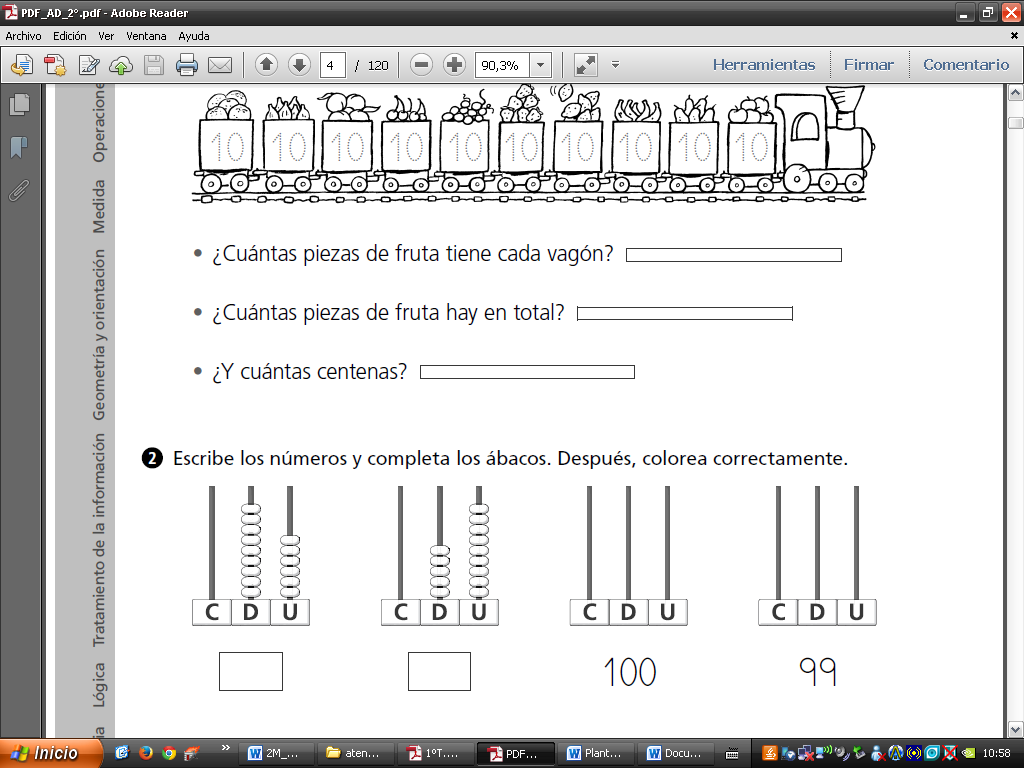 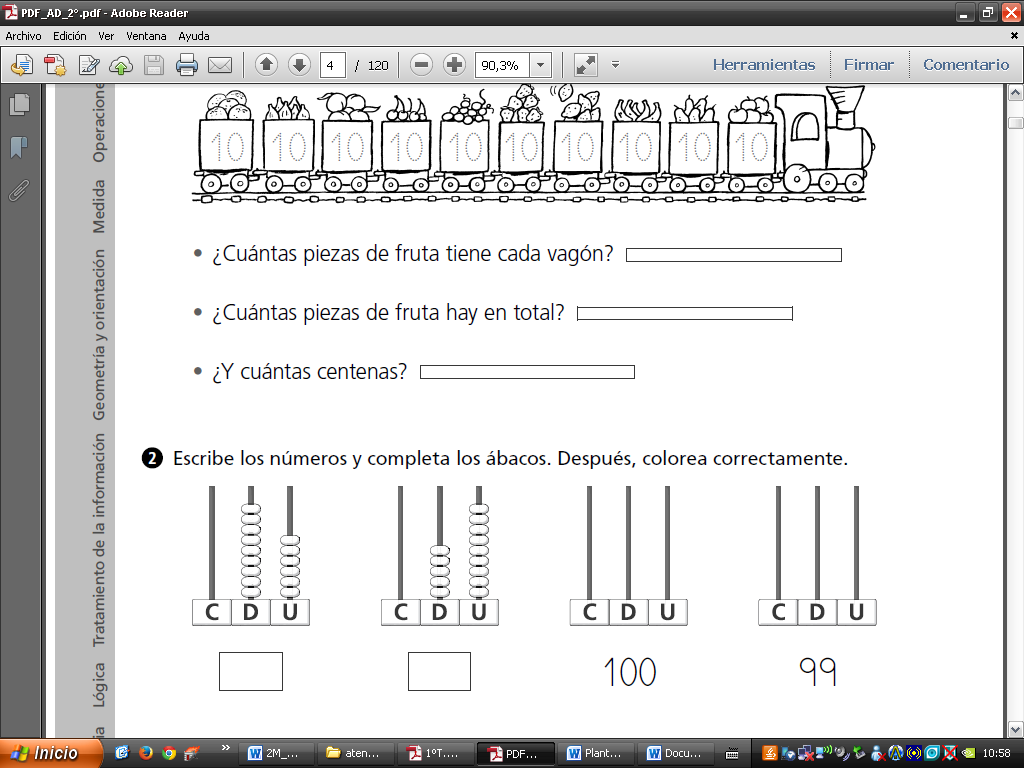 Amb què mesuraries cada objecte? Uneix amb fletxes.Encercla els nombres de la segona fila segons el codi perquè sumin els nombres que s’indiquen.vermell  420		blau  357		verd  238320		410		37		200		10		38	Completa aquests nombres amb xifres i escriu-los tal com es llegeixen. Taules del 5, del 10 i de l’1Completa les files.NombreCDUEs llegeix523594cinc-cents quaranta-dos568×012345678910125251080